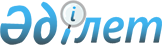 Об определении условий, объема и целевого назначения выпуска государственных ценных бумаг акимата Карагандинской областиПостановление акимата Карагандинской области от 6 мая 2020 года № 29/01. Зарегистрировано Департаментом юстиции Карагандинской области 6 мая 2020 года № 5833
      В соответствии с Указом Президента Республики Казахстан от 15 марта 2020 года № 285 "О введении чрезвычайного положения в Республике Казахстан", Указом Президента Республики Казахстан от 16 марта 2020 года № 286 "О мерах по обеспечению социально-экономической стабильности", постановлением Правительства Республики Казахстан от 20 марта 2020 года №126 "О мерах по реализации Указа Президента Республики Казахстан от 16 марта 2020 года № 287 "О дальнейших мерах по стабилизации экономики", акимат Карагандинской области ПОСТАНОВЛЯЕТ:
      1. Определить следующие условия, объем и целевое назначение выпуска акиматом Карагандинской области государственных ценных бумаг для обращения на внутреннем рынке:
      1) условия:
      год выпуска государственных ценных бумаг – 2020 год;
      вид ценных бумаг – государственные ценные бумаги, выпускаемые местными исполнительными органами областей, городов республиканского значения, столицы, для обращения на внутреннем рынке для финансирования мероприятий в рамках Дорожной карты занятости, определенных в период действия чрезвычайного положения;
      номинальная ставка вознаграждения – 6,1 (шесть целых одна десятая) % годовых;
      срок займа – до 12 (двенадцати) лет, в зависимости от сроков облигационных займов, полученных от Национального Банка Республики Казахстан;
      выплата вознаграждения по займу – 1 (один) раз в год;
      выплата основного долга – в конце срока займа, с правом досрочного погашения по инициативе заемщика;
      2) объем:
      не более 51 030 000 000 (пятьдесят один миллиард тридцать миллионов) тенге;
      3) целевое назначение – развитие регионов в рамках Дорожной карты занятости.
      2. Контроль за исполнением настоящего постановления возложить на первого заместителя акима области.
      3. Постановление акимата Карагандинской области "Об определении условий, объема и целевого назначения выпуска государственных ценных бумаг акимата Карагандинской области" вводится в действие со дня его официального опубликования.
					© 2012. РГП на ПХВ «Институт законодательства и правовой информации Республики Казахстан» Министерства юстиции Республики Казахстан
				
      Аким Карагандинской области

Ж. Қасымбек
